创新创业教育平台社会实践操作说明（管理员角色）2022年5月目录1	管理员端操作	21.1	查看社会实践项目	21.2	查看项目列表信息	31.3	社会实践项目创建	31.4	社会实践项目管理	41.5	配置报名表信息	61.6	申报信息院级审核	71.7	申报信息校级审核	9管理员端操作查看社会实践项目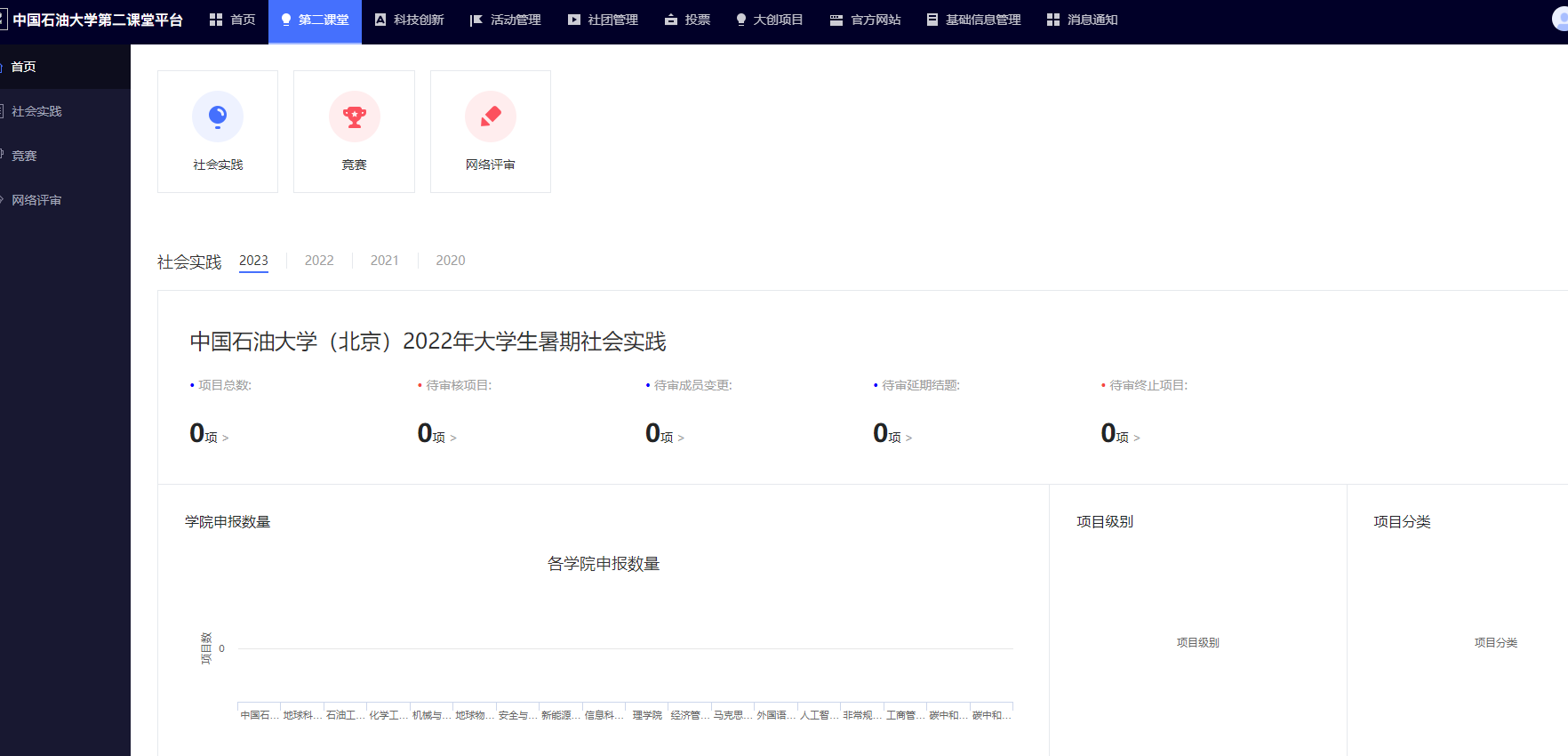 查看项目列表信息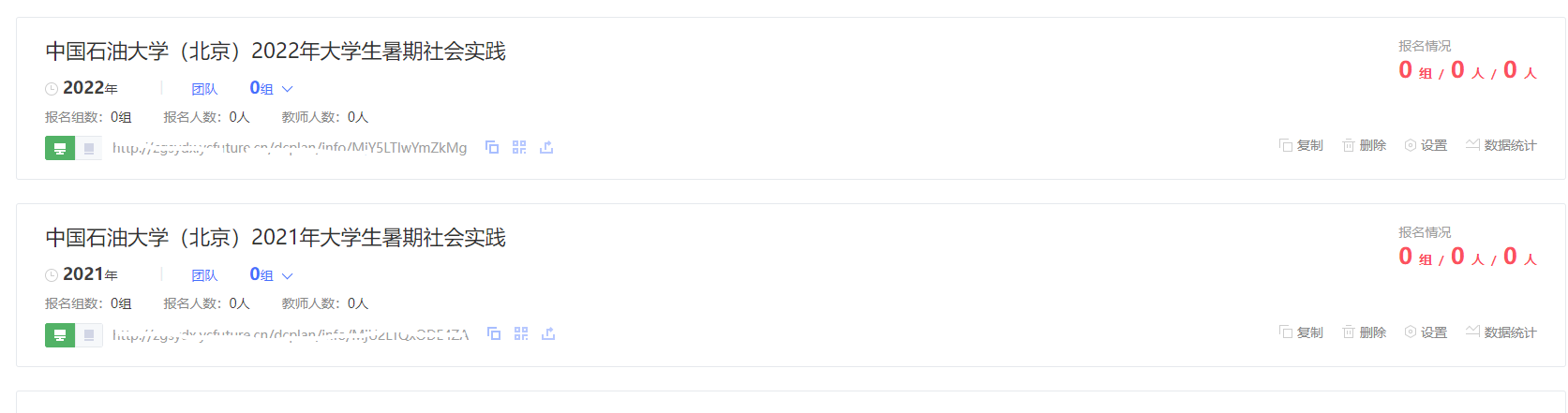 社会实践项目创建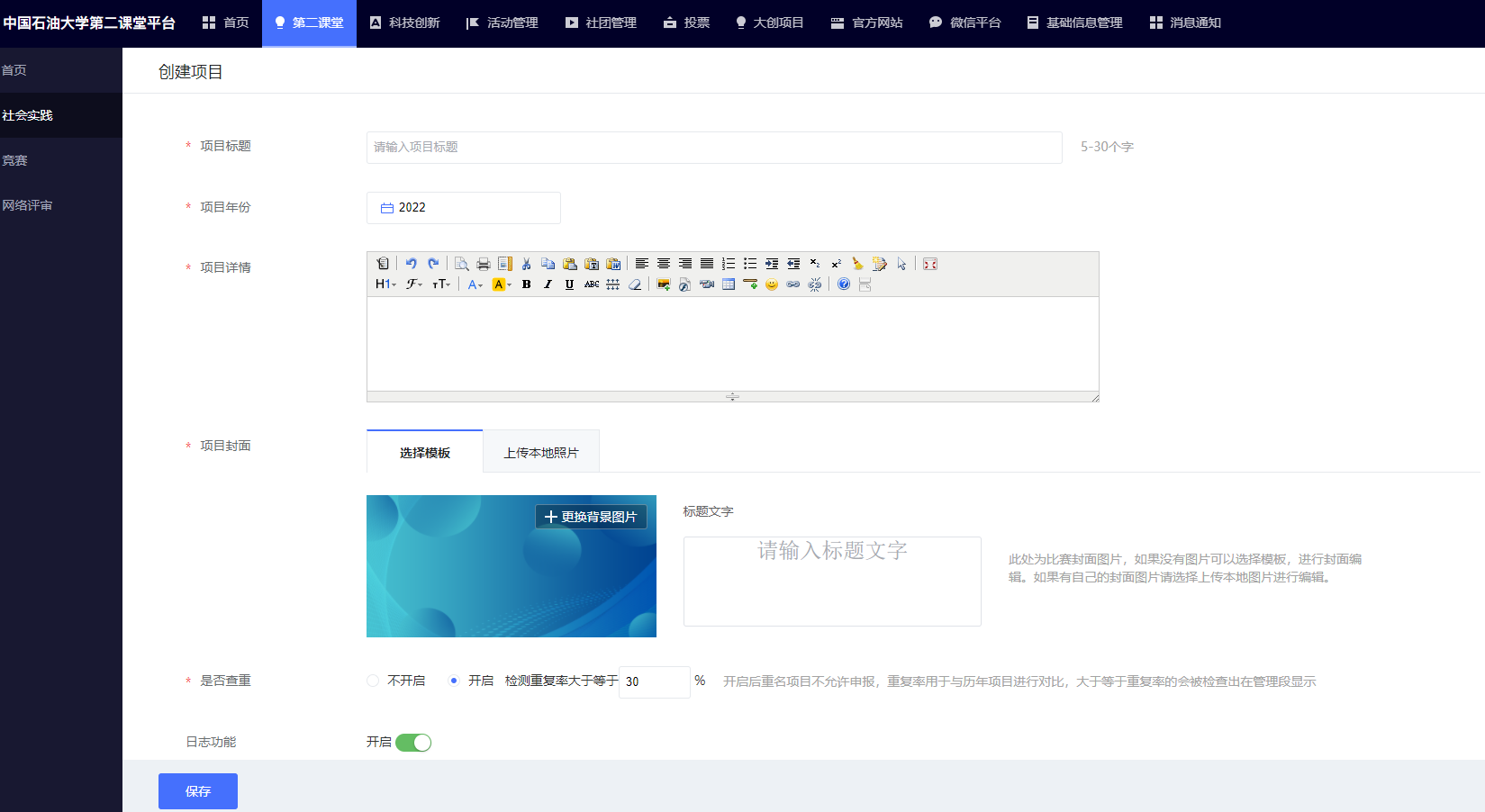 项目基本信息维护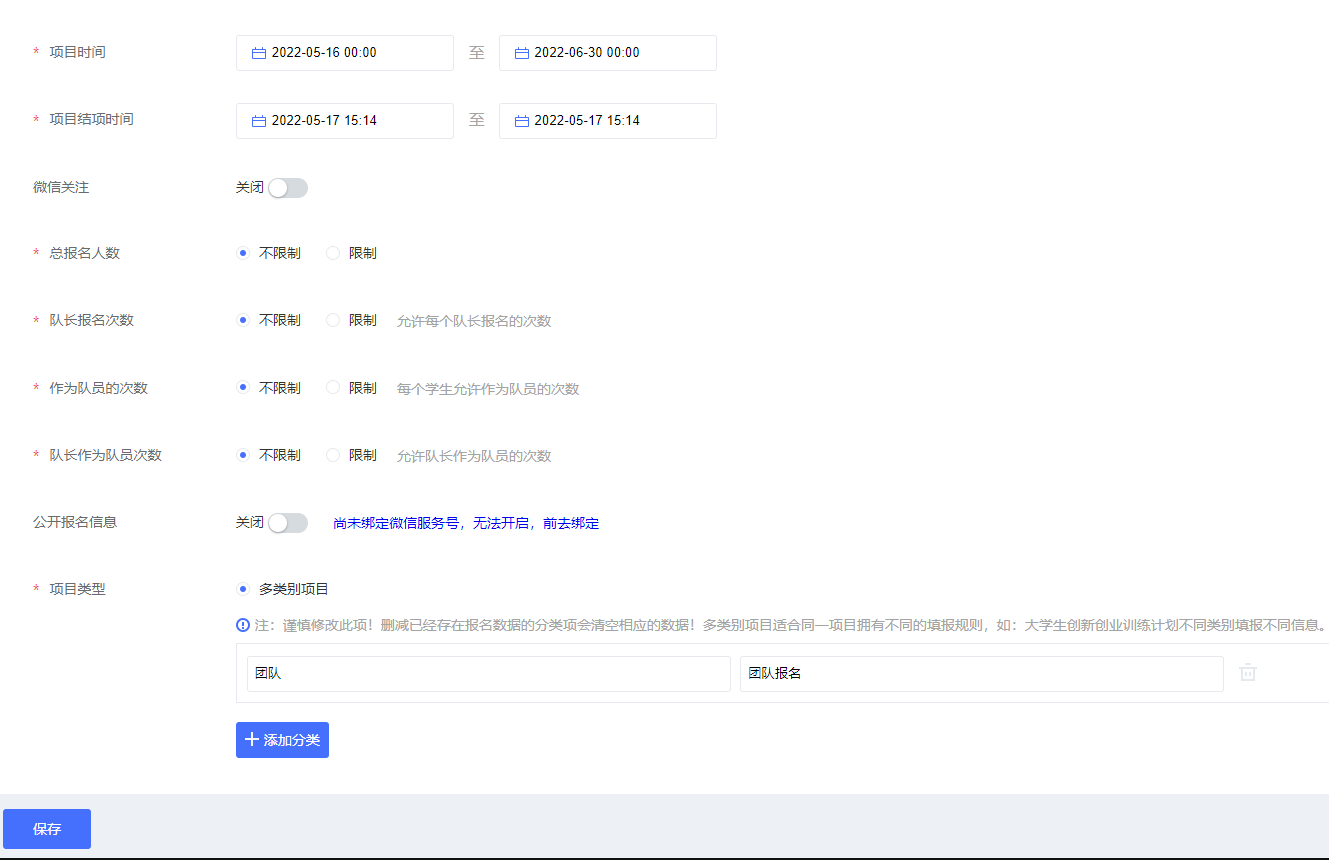 社会实践项目管理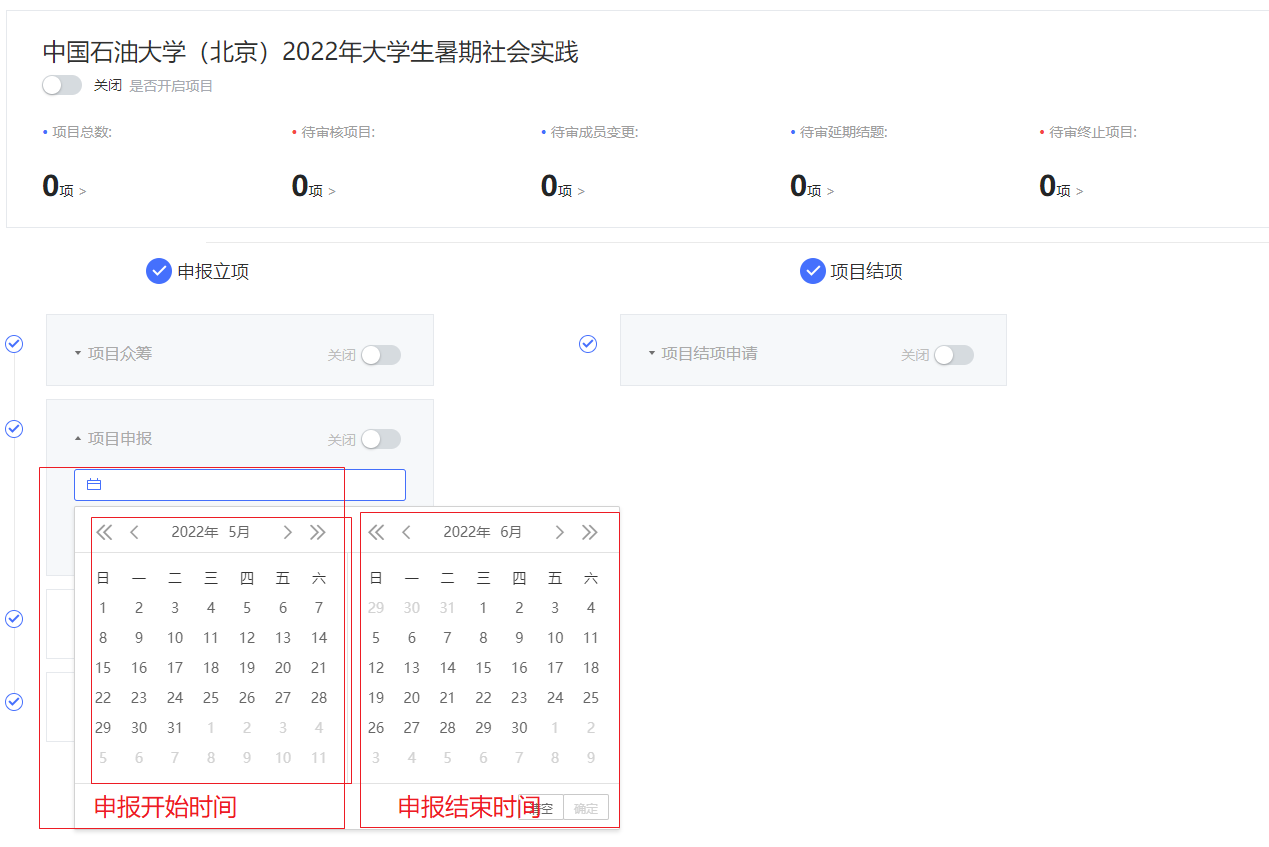 设置过程：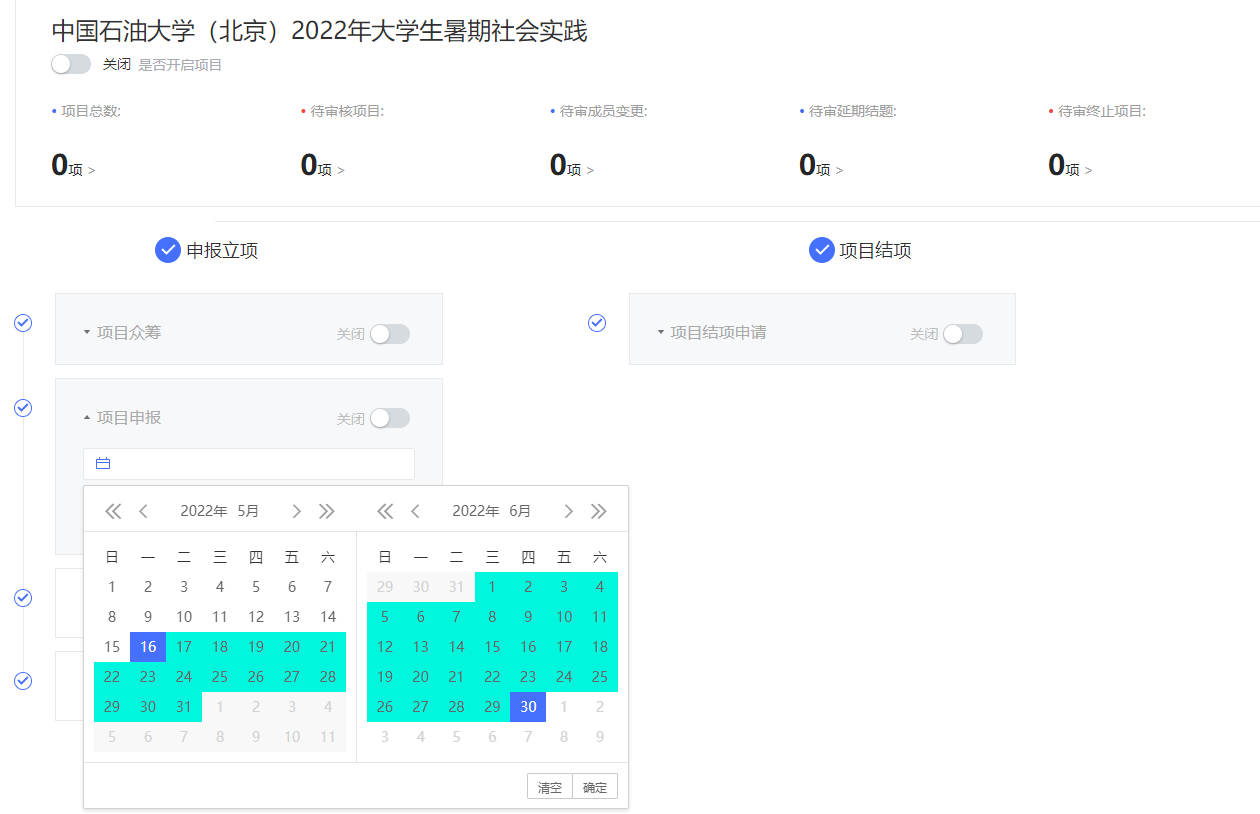 设置完成。开启项目申报：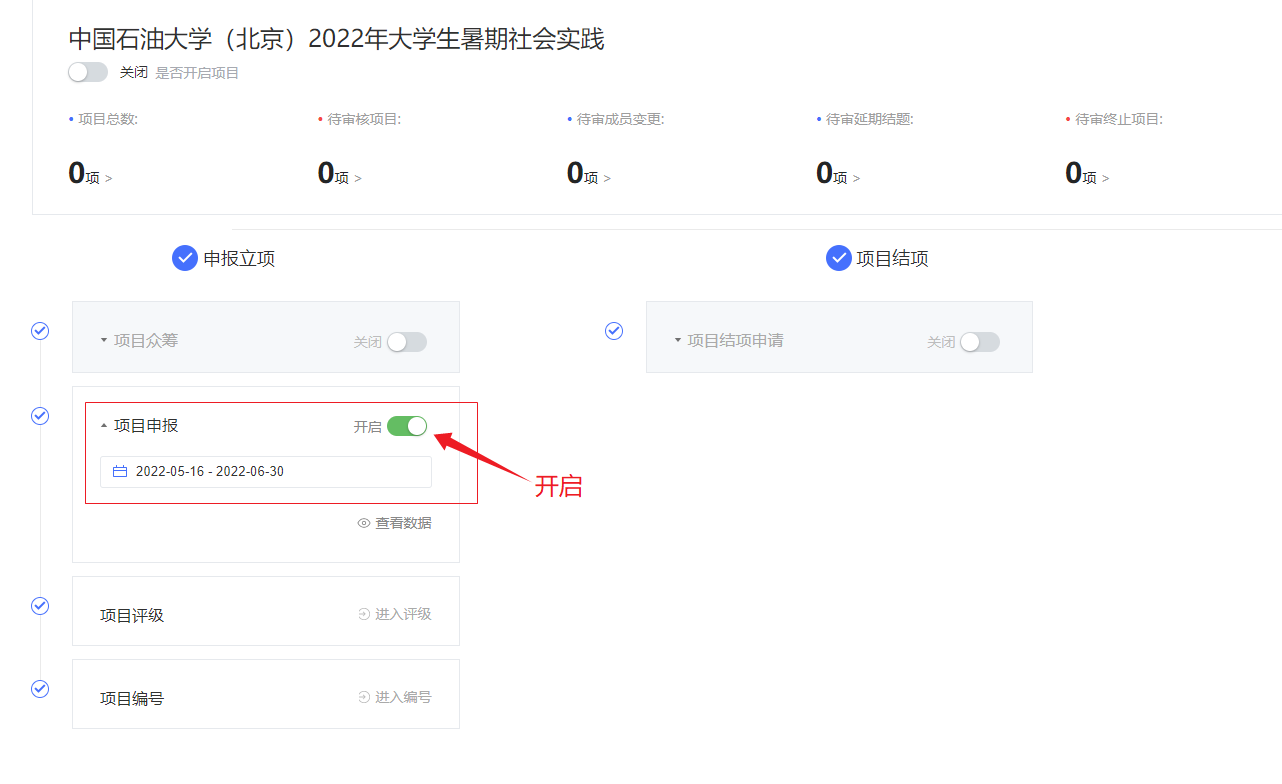 配置报名表信息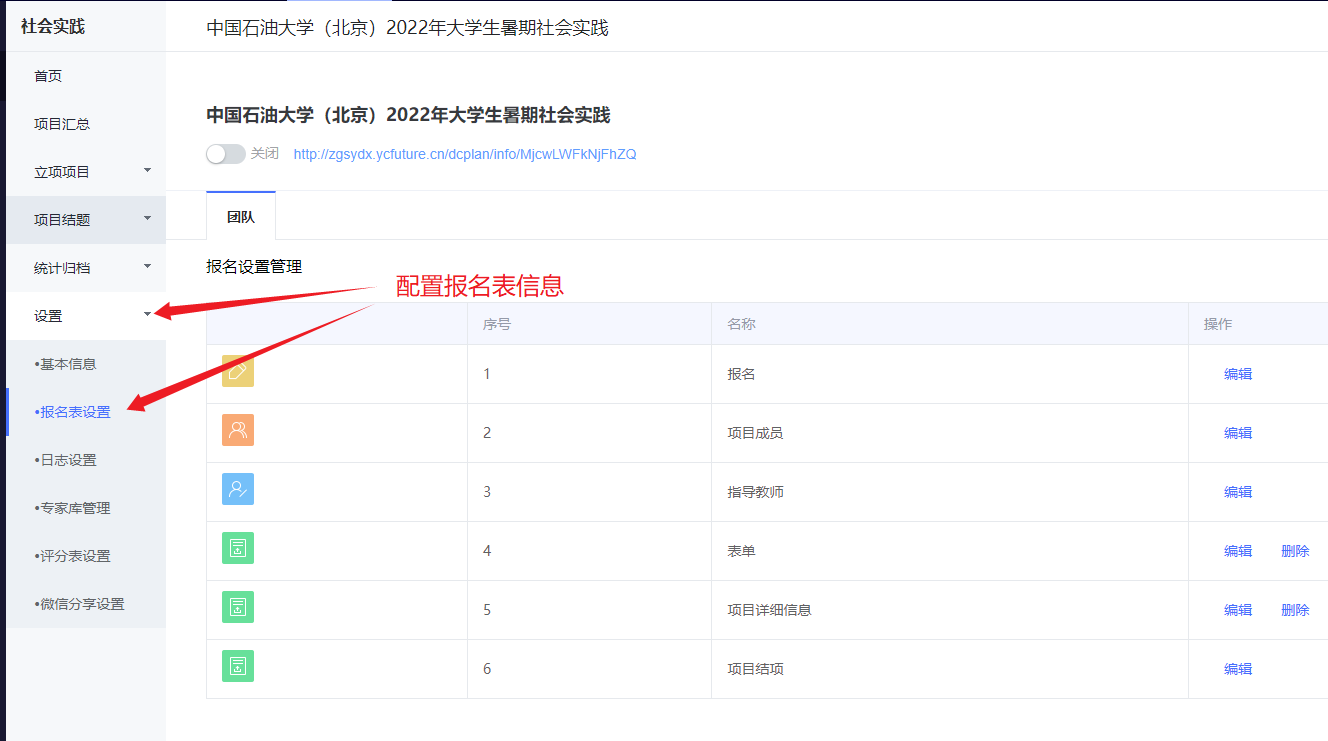 编辑和配置表单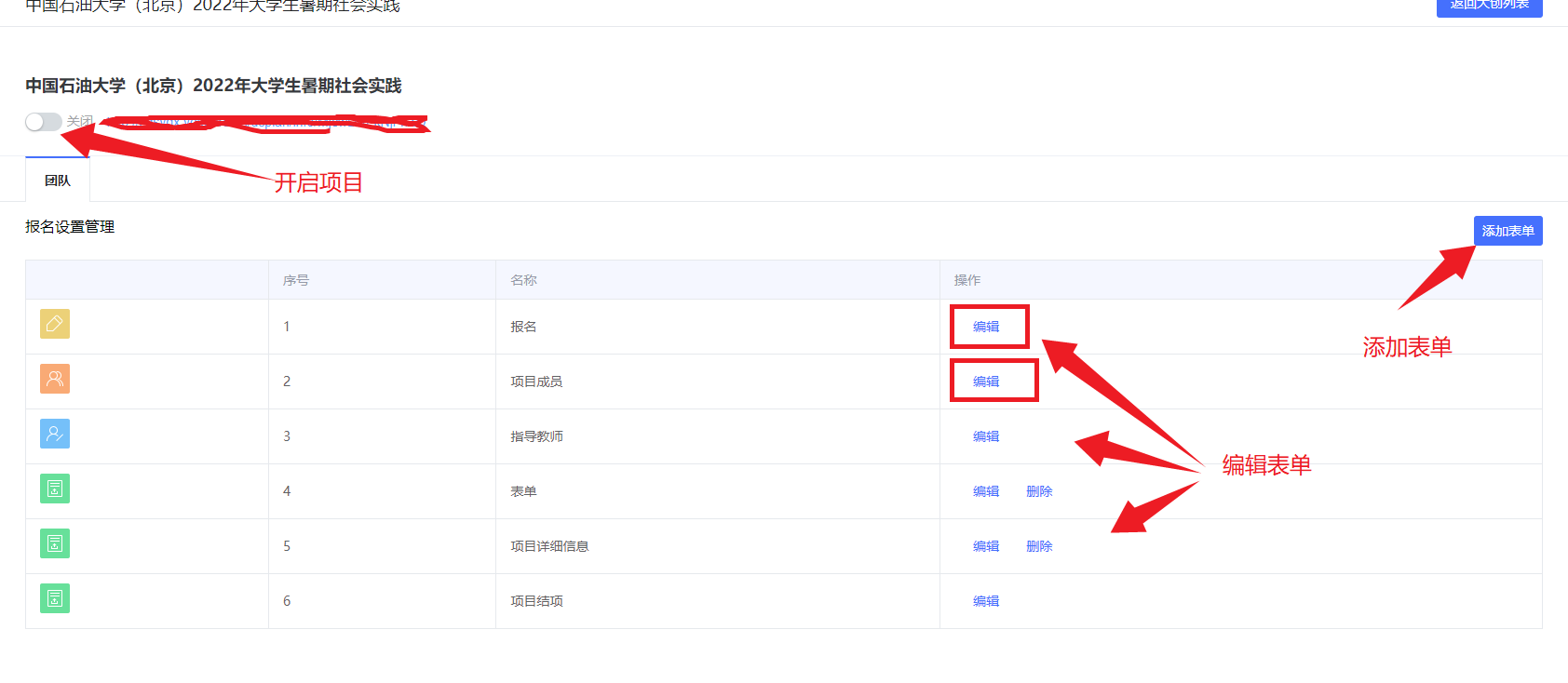 表单信息可以自定义：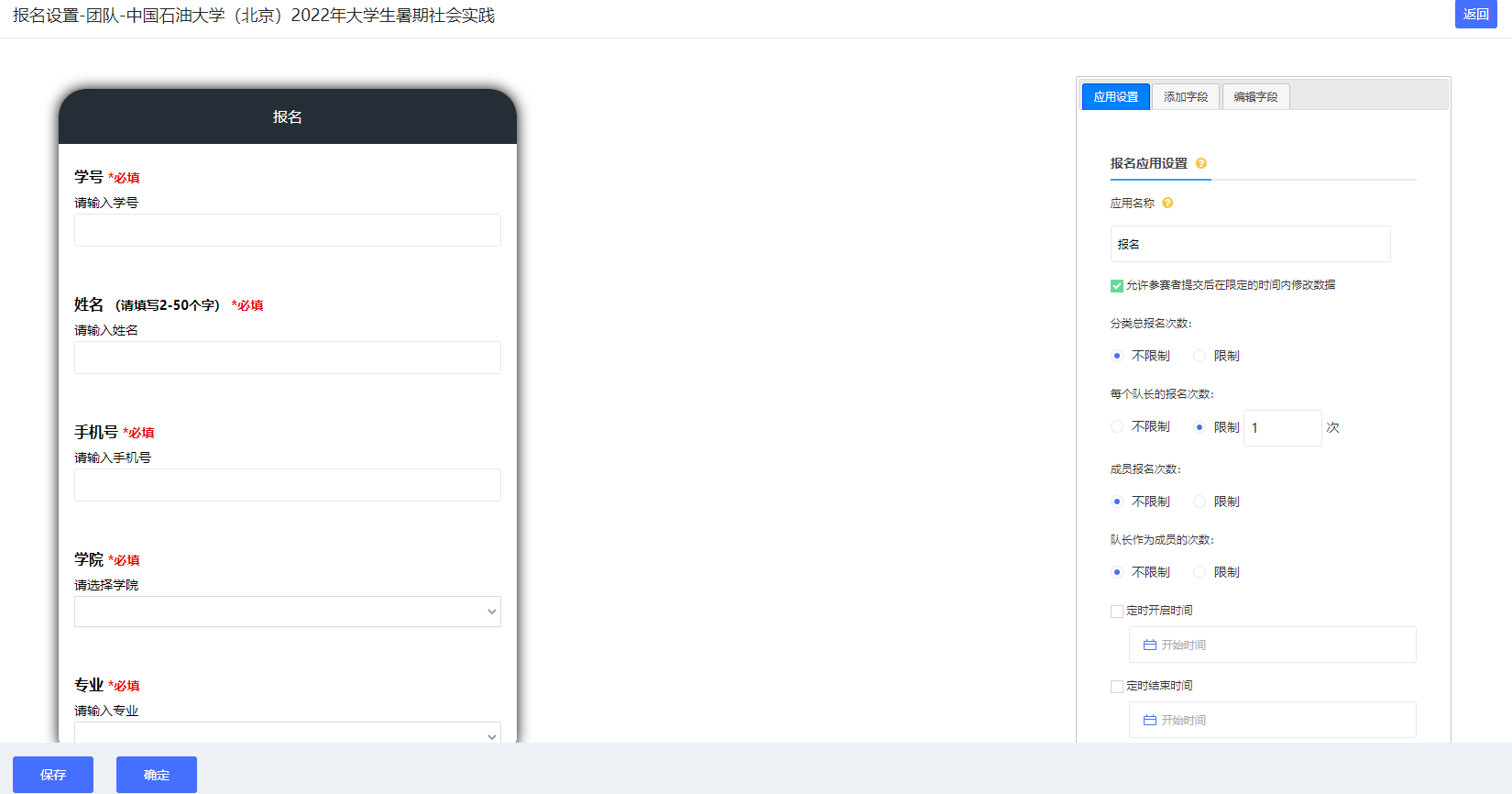 申报信息院级审核查询立项申报信息，需要院级审核的项目信息。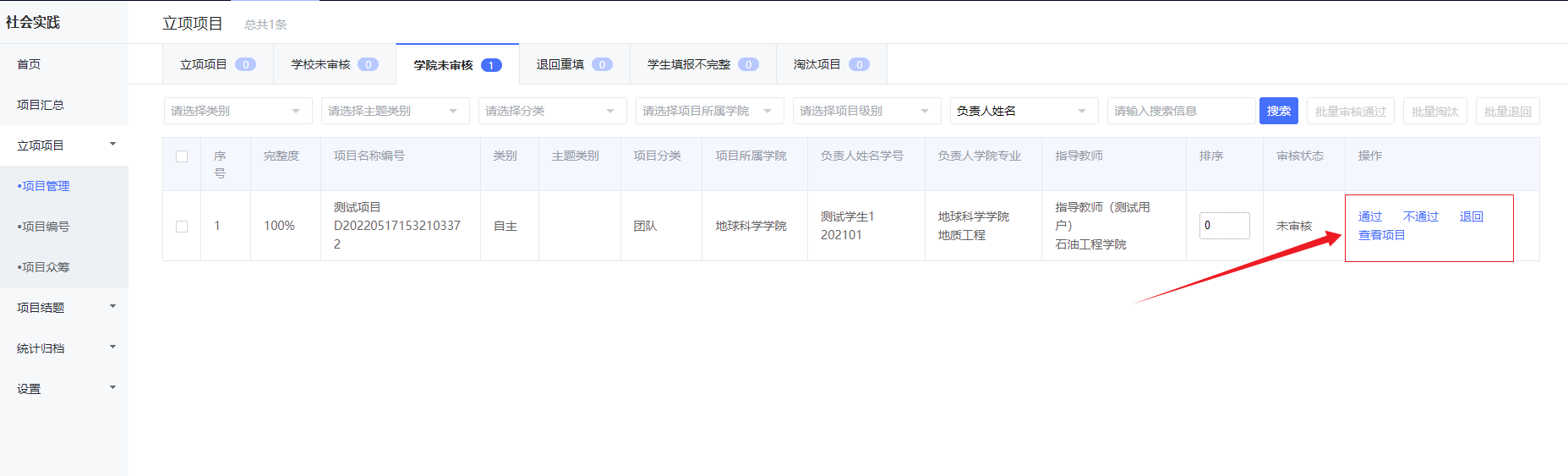 选择操作：【通过】通过学院审核；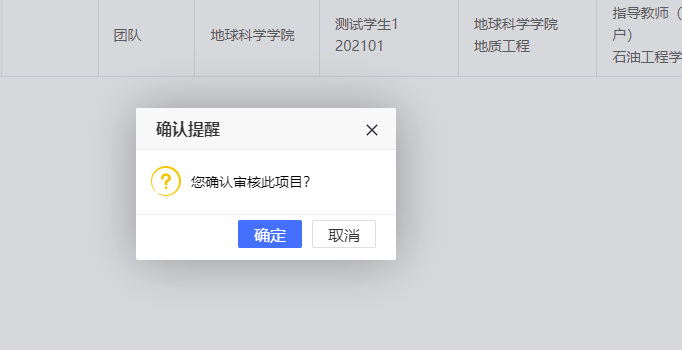 【不通过】不通过学院审核；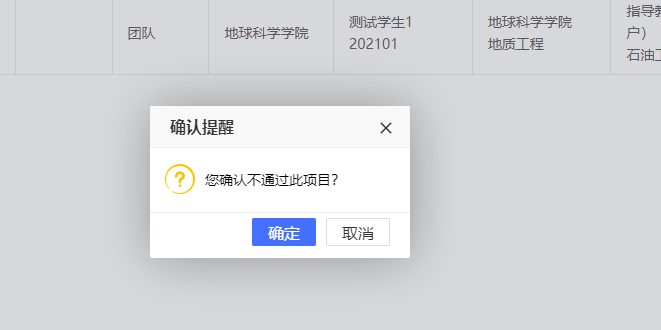 【退回】退回学生；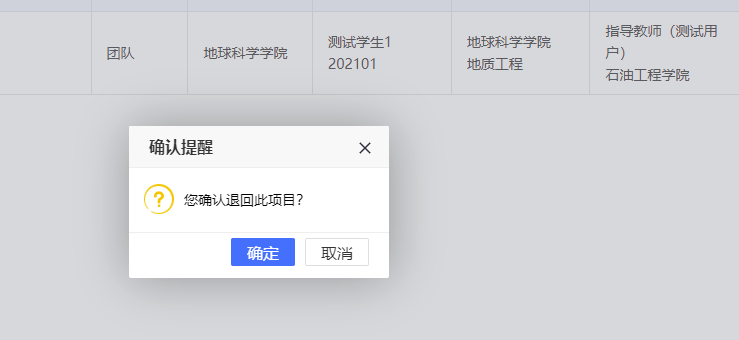 【查看项目】查看项目信息；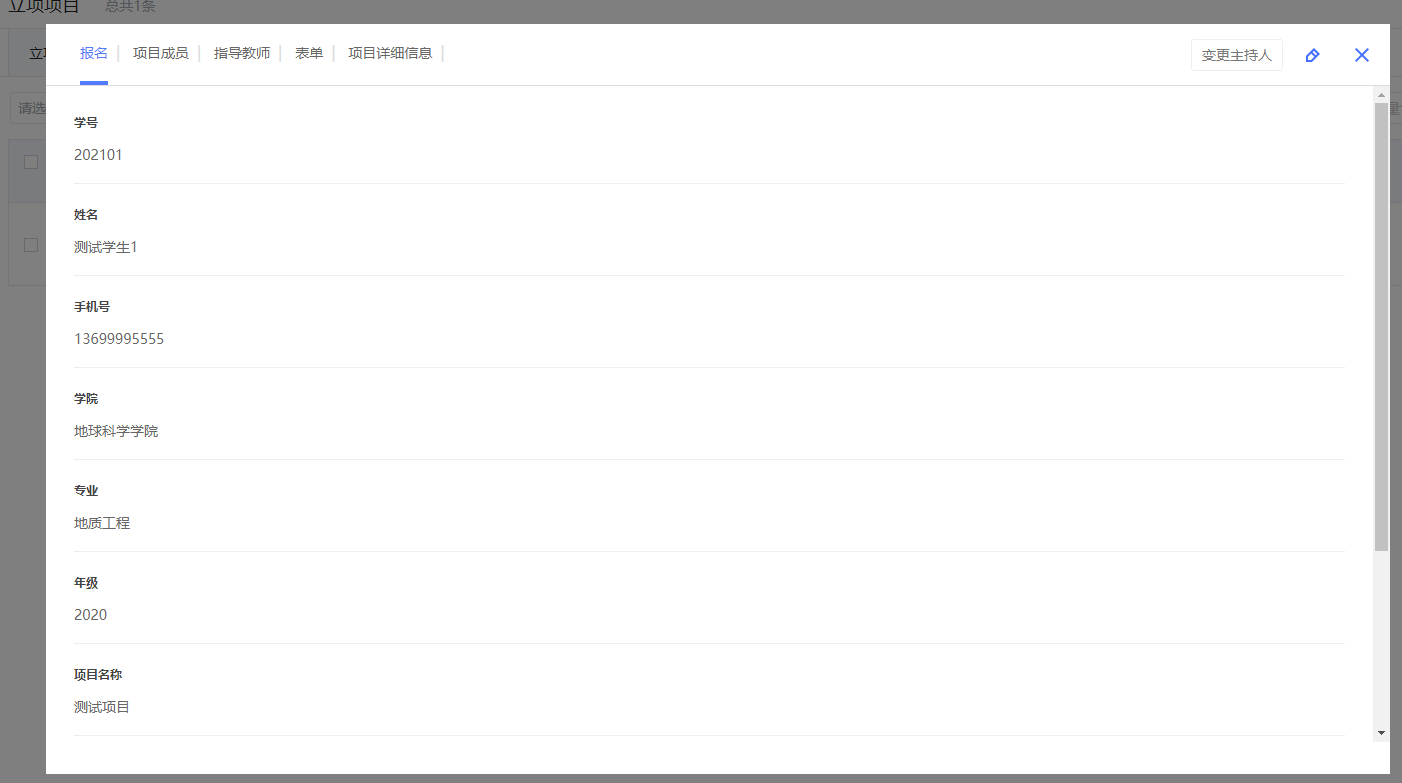 申报信息校级审核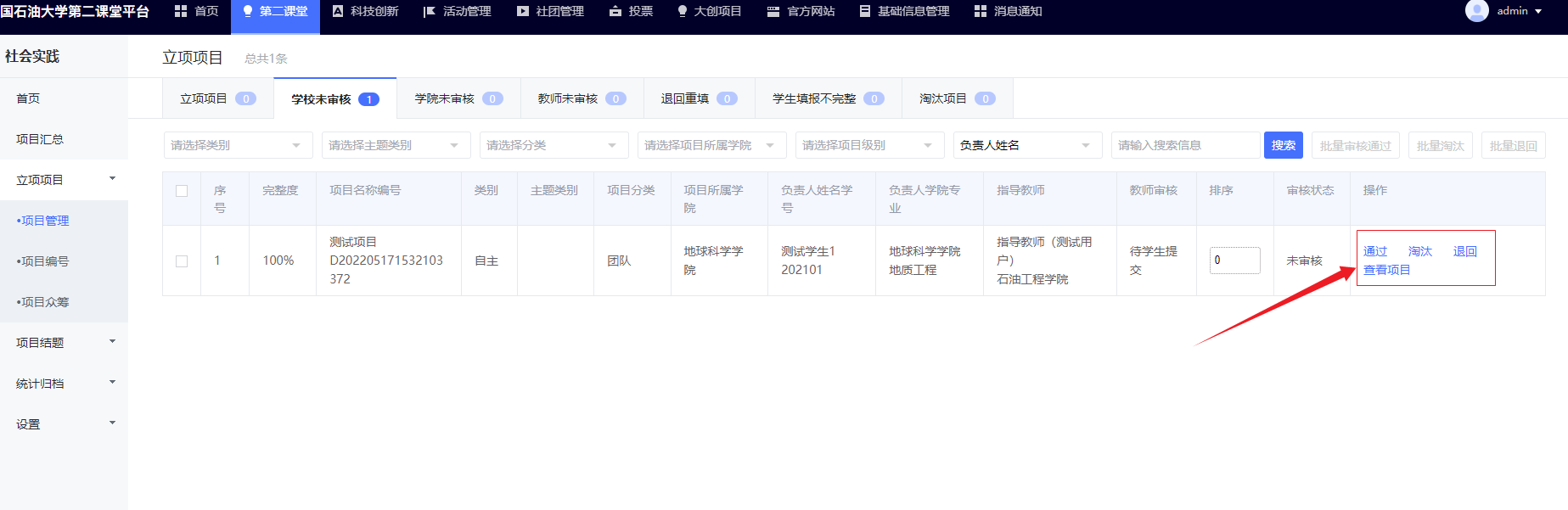 可以进行如下操作：【通过】通过立项申请。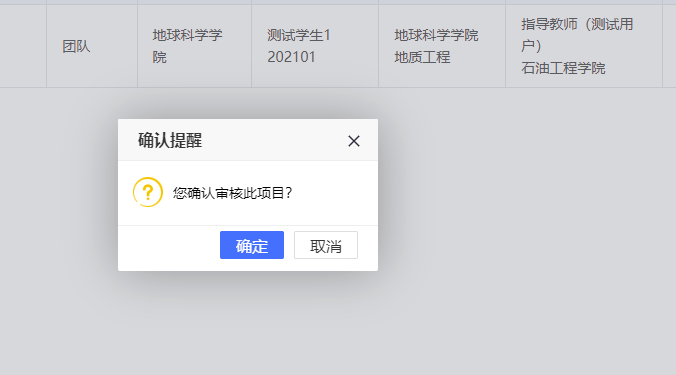 【淘汰】淘汰立项申请。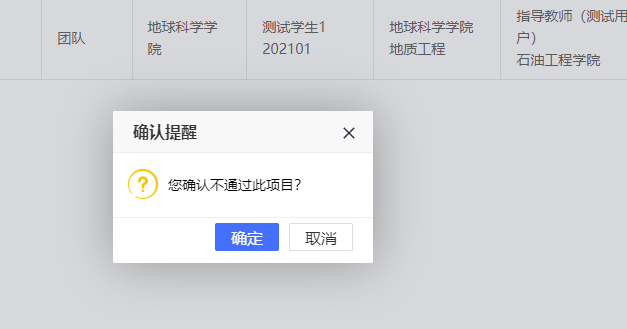 【退回】退回给学生。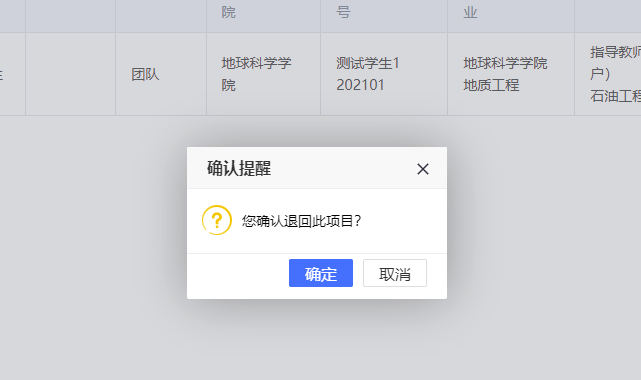 【查看项目】查看立项申请信息。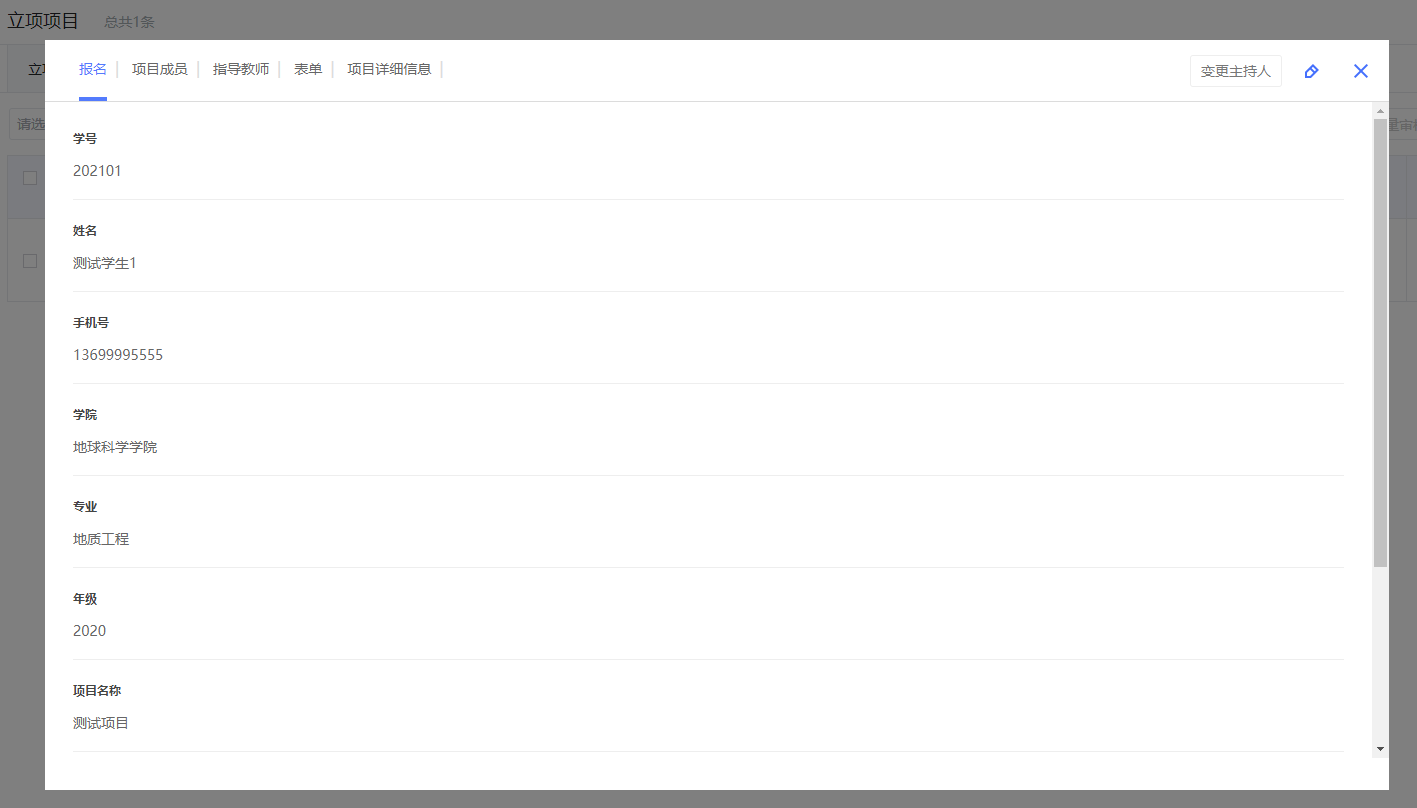 